ΘΕΜΑ 2Δίνεται ορθογώνιο τρίγωνο ΑΒΓ με τη γωνία Α ορθή και Μ το μέσο της ΒΓ. Φέρουμε ημιευθεία Αx παράλληλη στη ΒΓ (στο ημιεπίπεδο που ορίζει η ΑΜ με το σημείο Γ).Να αποδείξετε ότι:α) ,	              (Μονάδες 12)β) η ΑΓ είναι διχοτόμος της γωνίας ΜΑx.	              (Μονάδες 13)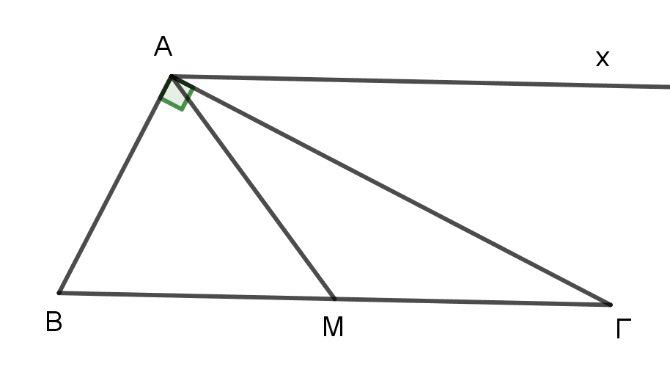 